MĚSTO FRYŠTÁK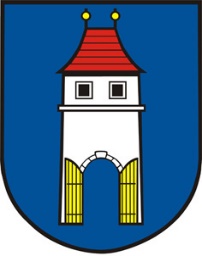 Tel.: 577911051, podatelna@frystak.cznám. Míru 43, 763 16 FryštákIČO: 00283916, datová schránka: mvbbeg5 		Žádost o prodloužení smlouvy – o nájmu, výpůjčce a umístění RZFyzická osobaPříjmení a jméno, titul:...........................................................................................................Datum narození: ..................................................V případě žádosti manželů Příjmení a jméno, titul:.................................................................................................................Datum narození: ....................................................BydlištěObec: ...................................................... PSČ: .............................................................Ulice, č.p.: ............................................... Tel./e-mail: ......................................................Datová schránka: .......................................................................Právnická osoba, fyzická osoba podnikajícíObchodní jméno: ..................................................................... IČO: ........................................Sídlo: ........................................................................................ PSČ: .......................................Ulice, č.p.: ........................................................................ Tel./e-mail: ......................................Zastoupen/a:..............................................................................Datová schránka: .......................................................................Smlouva - dodatekuzavřena dne: ...................................... na dobu určitou do: ........................................................předmět nájmu: ...........................................................................................................................návrh prodloužení smlouvy: ........................................................................................................úpravy smlouvy: ......................................................................................................................................................V .................................... dne  ..........................................................................................							           podpis žadatele (razítko)